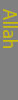 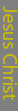 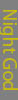 Actsus